Betreff:  TextTextSport-Club Eching e.V. Heidestraße 31 85386 Eching b. Freising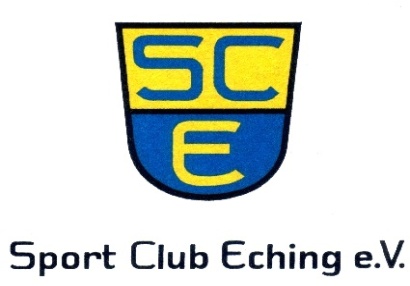 Empfänger    Abteilung KarateOliver SchäfflerLessingtraße 2385386 EchingTel. mobil: 01712252623Mail: oschaeffler@arcor.de16.01.2018